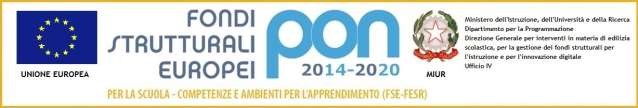 ISTITUTO COMPRENSIVO “LINA MANDELLI”  Via B. Luini 2 - 20865 Usmate Velate (MB)  Tel. +39 039672100/ 039671723 Fax +39 0396076032 sito www.icmandelli.edu.it. e-mail MBIC8CL00X@istruzione.it – MBIC8CL00X@pec.istruzione.it C.F. 87008080159 Codice Ministeriale: MBIC8CL00X PON Supporto Studenti – Comodato d’uso gratuito libri di testo Oggetto: AVVISO DI SELEZIONE ALLIEVI DELLA SCUOLA SECONDARIA DI PRIMO GRADO CUI ASSEGNARE LIBRI DI TESTO IN COMODATO D’USO GRATUITO PER L’ANNO SCOLASTICO 2021 - 2022  Nell’ambito della programmazione 2014 – 2020 del Programma Operativo Nazionale “Per la scuola, competenze e ambienti per l’apprendimento” – Asse I – Istruzione – Fondo Sociale Europeo (FSE) - Asse I – Istruzione – Fondo di rotazione (FdR) - Obiettivo specifico 10.2. – Miglioramento delle competenze chiave degli allievi - Azione 10.2.2. – Azioni di integrazione e potenziamento delle aree disciplinari di base (lingua italiana, lingue straniere, matematica, scienze, nuove tecnologie e nuovi linguaggi, ecc.) con particolare riferimento al primo ciclo e al secondo ciclo e anche tramite percorsi on-line è aperta la procedura di selezione allievi della scuola secondaria di primo grado cui assegnare  libri di testo in comodato d’uso gratuito per l’anno scolastico 2021 - 2022  Obiettivi della procedura di selezione:  sostenere economicamente le famiglie degli alunni dell’Istituto attraverso la concessione di libri in comodato d’uso, a favore di studentesse e studenti in difficoltà, garantendo pari opportunità e diritto allo studio;  individuare studentesse e studenti cui assegnare libri di testo in comodato d’uso gratuito per l’a.s. 2021/22 fra quelli che non godono di analoghe forme di sostegno e le cui famiglie possano documentare situazioni di disagio economico, anche a causa degli effetti connessi alla diffusione del COVID – 19.  Destinatari: caratteristiche e requisiti di accesso:  La selezione è rivolta a n. 17 partecipanti che non hanno partecipato alla precedente selezione (anno scolastico 2020/21) aventi i seguenti requisiti:  essere nell’anno scolastico 2021/2022 iscritti alla scuola secondaria di primo grado;  appartenere a famiglie che non godano di analoghe forme di sostegno;Nel caso in cui il numero delle domande di ammissione alla selezione superi il numero massimo di posti previsti verrà redatta, secondo le indicazioni del Consiglio di istituto, una graduatoria derivante dal reddito ISEE del nucleo familiare.  Per gli alunni già destinatari dell’assegnazione di libri in comodato per l’a.s. 2020/21 verrà istituita una graduatoria parallela cui assegnare i libri nel caso in cui non siano esauriti i fondi con la graduatoria di questo anno scolastico.Modalità di presentazione della domanda:  I genitori degli alunni interessati dovranno far pervenire istanza, entro le ore 14.00 del giorno 30 giugno 2021, tramite posta elettronica all'indirizzo mbic8cl00x@istruzione.it, indicando come oggetto:  richiesta di partecipazione alla selezione allievi per l’ammissione alla concessione dei libri in comodato d’uso per l’A.S. 2021 – 2022 - nome e cognome del/la figlio/a;  all’istanza occorrerà allegare:  la domanda di ammissione alla selezione redatta sull’apposito modulo di richiesta fornitura in comodato d’uso dei libri di testo allegato al seguente avviso debitamente compilata e firmata;dichiarazione ISEE relativa ai redditi dell’anno precedente;   copia documento di riconoscimento valido.  Valutazione delle domande:  L’istruttoria delle domande, per valutarne l’ammissibilità sotto il profilo formale, avverrà con le seguenti modalità:  rispetto dei termini di partecipazione delle domande;  verifica della correttezza della documentazione.  Candidati ammessi:  L’elenco dei candidati ammessi al contributo sarà pubblicato, garantendo la necessaria privacy, all'albo on line dell'istituto entro il giorno 5 luglio 2021.  